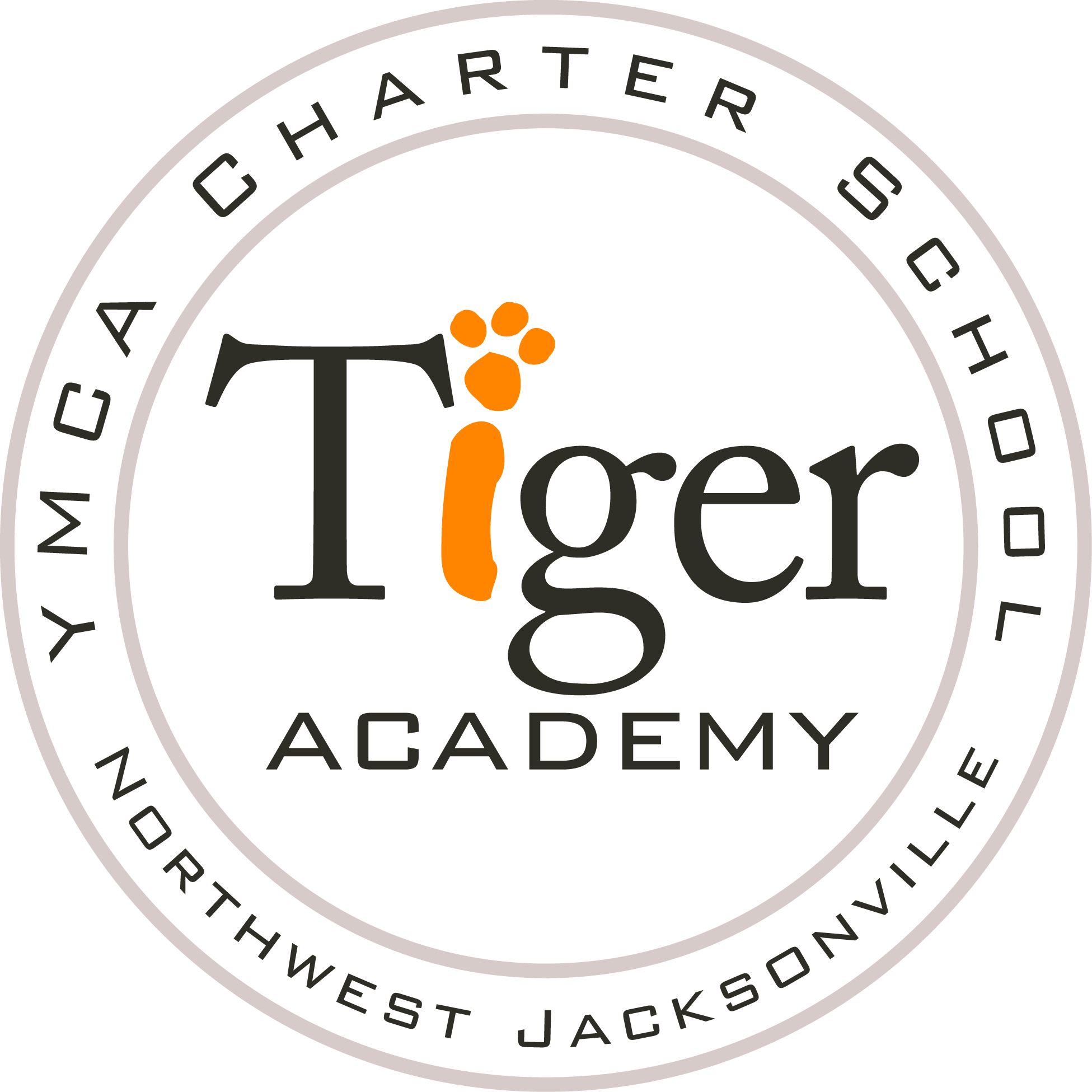 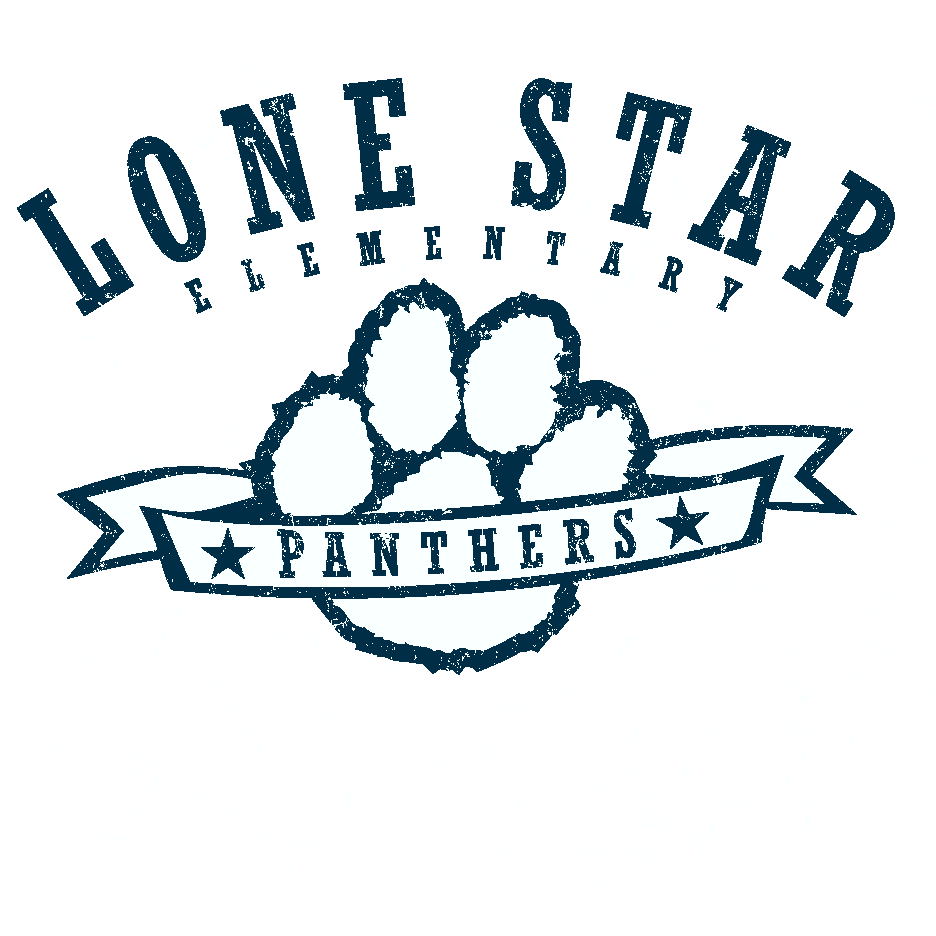 Charles McWhite, PrincipalTumika Mondy, Assistant PrincipalTiger Academy Elementary Charter School_____________________________________________________6079 Bagley Road          Jacksonville, FL  32209          Phone (904) 309-6840          Fax (904) 309-6867          ymcatigeracademy.org